Pour accéder au blog de la classe1)  Se rendre sur le site:             https://www.toutemonannee.com2) Cliquez sur    S'inscrire                   3) Cliquez sur Parent/famille 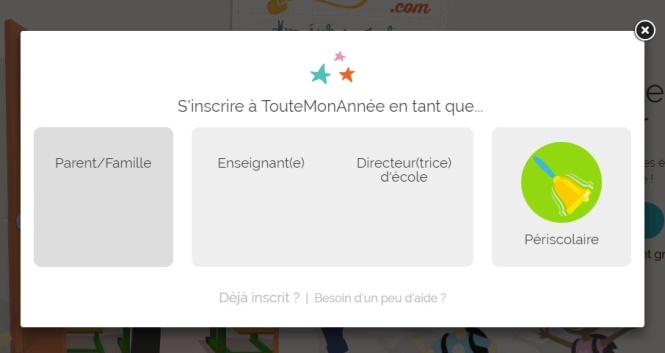 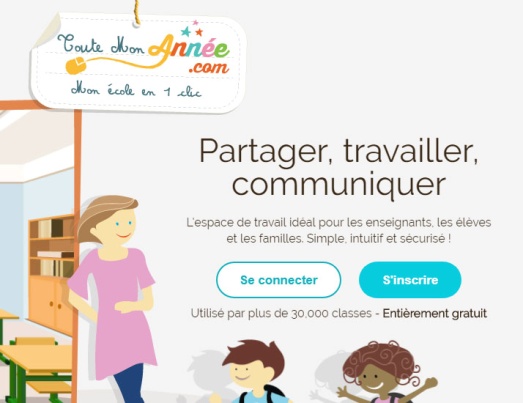 4)  Complétez les informations demandées et créer votre mot de passe.	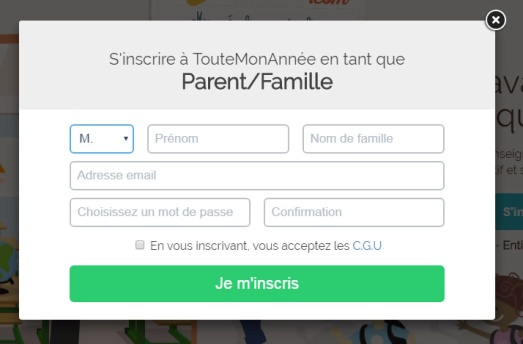                                                               ATTENTION!!! N'oubliez pas de cocher la case 	Puis cliquer sur   Je m'inscris5) Vous allez recevoir un mail sur votre boite personnelle 	                                                                                                 6) Cette page va apparaître. Cliquez surcliquez sur    valider mon compte		retourner à mon espace	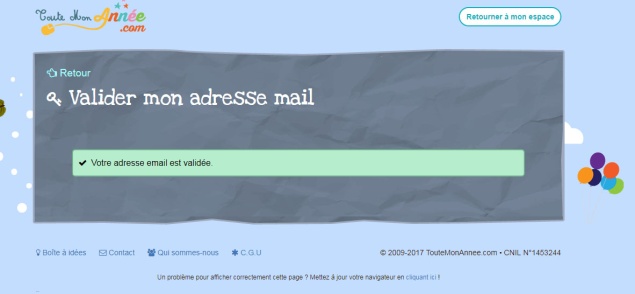 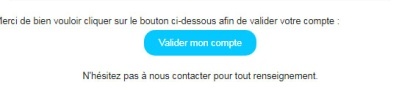 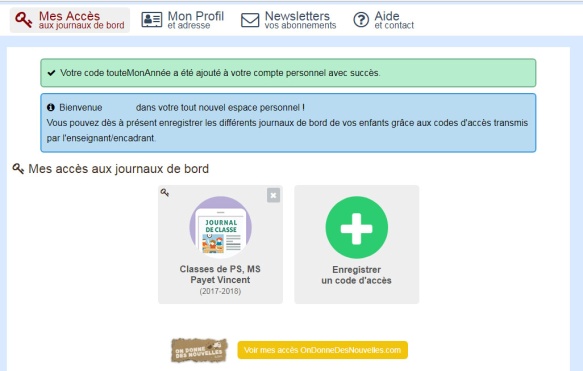                                                                         7) Cliquez sur  classe de PS MS Payet Vincent                                                              Puis entrez le code d'accès du journal de bord qui est                                                            9brjmr                                                Pensez à installer l'application toutemonannee.com sur votre Smartphone .